УтвержденаУтвержденаУтвержденаПостановлением Постановлением Постановлением (наименование документа об утверждении, включая наименования(наименование документа об утверждении, включая наименования(наименование документа об утверждении, включая наименования          органов государственной власти или органов местного          органов государственной власти или органов местного          органов государственной власти или органов местного      самоуправления, принявших  решение об утверждении схемы       самоуправления, принявших  решение об утверждении схемы       самоуправления, принявших  решение об утверждении схемы    или подписавших соглашение о перераспределении земельных участков)    или подписавших соглашение о перераспределении земельных участков)    или подписавших соглашение о перераспределении земельных участков) от № Схема расположения земельного участка или земельных участковна кадастровом плане территории в кадастровом квартале 33:13:060117Российская Федерация,  Владимирская область, Петушинский район, МО Нагорное (сельское поселение), деревня Красный ЛучСхема расположения земельного участка или земельных участковна кадастровом плане территории в кадастровом квартале 33:13:060117Российская Федерация,  Владимирская область, Петушинский район, МО Нагорное (сельское поселение), деревня Красный ЛучСхема расположения земельного участка или земельных участковна кадастровом плане территории в кадастровом квартале 33:13:060117Российская Федерация,  Владимирская область, Петушинский район, МО Нагорное (сельское поселение), деревня Красный ЛучСхема расположения земельного участка или земельных участковна кадастровом плане территории в кадастровом квартале 33:13:060117Российская Федерация,  Владимирская область, Петушинский район, МО Нагорное (сельское поселение), деревня Красный ЛучСхема расположения земельного участка или земельных участковна кадастровом плане территории в кадастровом квартале 33:13:060117Российская Федерация,  Владимирская область, Петушинский район, МО Нагорное (сельское поселение), деревня Красный ЛучСхема расположения земельного участка или земельных участковна кадастровом плане территории в кадастровом квартале 33:13:060117Российская Федерация,  Владимирская область, Петушинский район, МО Нагорное (сельское поселение), деревня Красный ЛучСхема расположения земельного участка или земельных участковна кадастровом плане территории в кадастровом квартале 33:13:060117Российская Федерация,  Владимирская область, Петушинский район, МО Нагорное (сельское поселение), деревня Красный Луч Условный номер земельного участка  Условный номер земельного участка  Условный номер земельного участка  Условный номер земельного участка  Условный номер земельного участка  Условный номер земельного участка  Условный номер земельного участка Система координат МСК-33Система координат МСК-33Система координат МСК-33Система координат МСК-33Система координат МСК-33Система координат МСК-33Система координат МСК-33 Площадь земельного участка 1203 м² Площадь земельного участка 1203 м² Площадь земельного участка 1203 м² Площадь земельного участка 1203 м² Площадь земельного участка 1203 м² Площадь земельного участка 1203 м² Площадь земельного участка 1203 м²Обозначение характерных точек границКоординаты, мКоординаты, мКоординаты, мКоординаты, мКоординаты, мКоординаты, мОбозначение характерных точек границXXXYYY1222331172805.98172805.98172805.98132679.54132679.542172803.51172803.51172803.51132690.08132690.083172797.73172797.73172797.73132714.75132714.754172762.73172762.73172762.73132695.37132695.375172768.73172768.73172768.73132669.74132669.741172805.98172805.98172805.98132679.54132679.54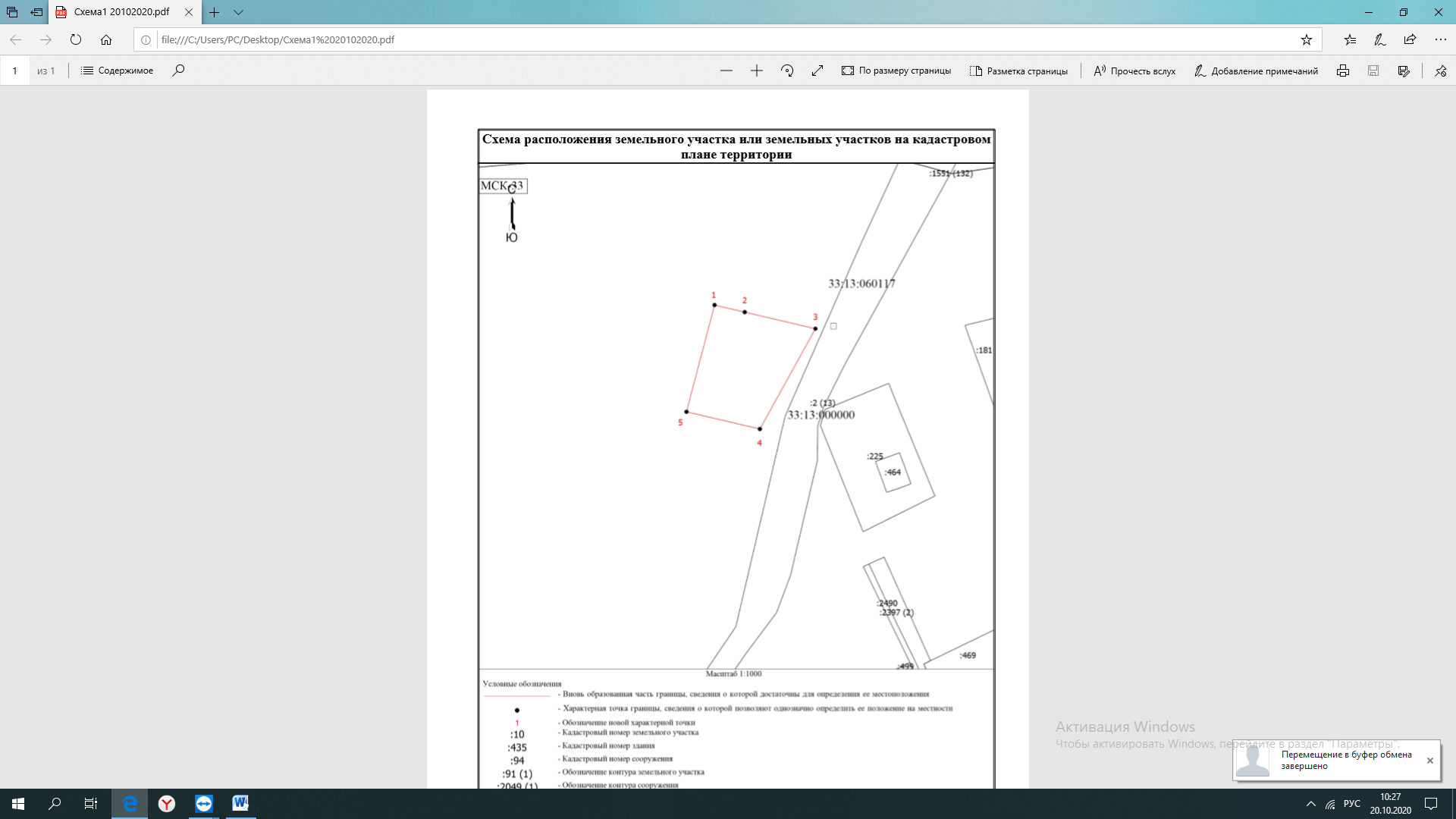 